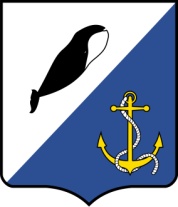 АДМИНИСТРАЦИЯПРОВИДЕНСКОГО ГОРОДСКОГО ОКРУГАПОСТАНОВЛЕНИЕВ соответствии со статьей 22 Федерального закона от 21 декабря 1994 № 69-ФЗ «О пожарной безопасности», руководствуясь Уставом Провиденского городского округа, с целью определения порядка привлечения сил и средств для тушения пожаров и проведения аварийно-спасательных работ на территории Провиденского городского округа, обеспечения взаимодействия служб жизнеобеспечения и специальных служб с подразделениями пожарной охраны, Администрация Провиденского городского округаПОСТАНОВЛЯЕТ:Утвердить Расписание выезда подразделений пожарной охраны для тушения пожаров на территории Провиденского городского округа согласно приложению. Определить, что при тушении пожаров и проведении аварийно-спасательных работ на территории Провиденского городского округа проводятся необходимые действия по обеспечению безопасности людей, спасению имущества, в том числе:2.1. Проникновение в места распространения (возможного распространения) опасных факторов пожаров, а также опасных проявлений аварий, катастроф и иных чрезвычайных ситуаций. 2.2. Использование при необходимости дополнительно имеющихся в наличии у собственника средств связи, транспорта, оборудования, средств пожаротушения и огнетушащих веществ с последующим урегулированием вопросов, связанных с их использованием, в установленном порядке.2.3. Ограничение или запрещение доступа к местам пожаров, а также зонам аварий, катастроф и иных чрезвычайных ситуаций, ограничение или запрещение движения транспорта и пешеходов на прилегающих к ним территориях.2.4. Непосредственное руководство тушением пожара осуществляется руководителем тушения пожара (далее – РТП) – прибывшим на пожар старшим оперативным должностным лицом пожарной охраны Государственной противопожарной службы, которое управляет на принципах единоначалия личным составом пожарной охраны, участвующим в тушении пожара, а также привлеченными к тушению пожара силами.Руководителям предприятий и организаций, независимо от форм собственности и ведомственной принадлежности:3.1. Разработать порядок организации тушения пожаров на своих объектах, где отразить действия работников (обслуживающего персонала) по возможному тушению пожара до прибытия пожарной охраны. Организовать обучение и подготовку работников (обслуживающего персонала) действиям при возникновении пожара.3.2. Привести в исправное состояние и содержать в постоянной готовности все имеющиеся пожарные автомобили, технику и оборудование, приспособленную для тушения пожаров.Рекомендовать начальнику Провиденского филиала государственного казенного учреждения «Управление гражданской защиты и противопожарной службы Чукотского автономного округа» «Пожарная часть №11» (далее – ПСЧ-11), руководителям организаций и предприятий всех форм собственности разработать инструкции взаимодействия со службами жизнеобеспечения в повседневной деятельности и на период ликвидации пожаров, аварий и последствий от чрезвычайных ситуаций.Признать утратившим силу постановление Администрации Провиденского муниципального района от 18 декабря 2015 г. № 307 «Об утверждении Расписания выезда подразделений пожарной охраны для тушения пожаров на территории Провиденского муниципального  района».Обнародовать настоящее постановление в информационно-телекоммуникационной сети Интернет на официальном сайте Провиденского городского округа.Настоящее постановление вступает в силу со дня обнародования.Контроль за исполнением настоящего постановления возложить на заместителя главы администрации, начальника управления промышленной политики, сельского хозяйства, продовольствия и торговли Парамонова В.В.Подготовил:									А.А. РоманенкоСогласовано:								Е.А. КрасиковаРазослано: в дело, ЕДДС, ПСЧ-11, ОНДиПР по Провиденскому ГО ГУ МЧС России по Чукотскому АО, МОтдМВД «Провиденское», ГП ЧАО «Чукоткоммунхоз», МП «Провиденское ЖКХ», МАП «Провиденское»Приложение утверждено постановлением Администрации Провиденского городского округа от 26 декабря 2018 года № 379РАСПИСАНИЕ ВЫЕЗДАподразделений пожарной охраны, гарнизонов пожарной охраны для тушения пожаров и проведения аварийно-спасательных работ на территории Провиденского городского округа* – силы и средства СПАСОП Филиала аэропорт Провидения ФКП «Аэропорты Чукотки» с  09 ч. 00 мин. до 18 ч. 00 мин.Примечание:АЦ, АЦП  – пожарная автоцистерна;АА – автомобиль аэродромныйПСЧ – пожарно-спасательная частьПФ  – Провиденский филиал ГКУ – государственное казенное учреждениеОУПО – общественное учреждение пожарной охраныДПД – добровольная пожарная дружинаДПК – добровольная пожарная командаТСОКМНС – территориальная соседская община коренных малочисленных народов СевераМАП Муниципальное автотранспортное предприятиеНАО – непубличное акционерное обществоЧТК - Чукотская торговая компанияМП – муниципальное предприятиеЖКХ - жилищно-коммунальное хозяйствоППК – погрузочно-производственный комплекс ГП ЧАО - Государственное предприятие Чукотского автономного округаПриложение 1к Расписанию выезда подразделений пожарно-спасательного гарнизона Провиденского городского округа для тушения пожаров и проведения аварийно-спасательных работ на территории  Провиденского городского округа ПЕРЕЧЕНЬсил и средств гарнизона Провиденского городского округа Примечание: * – силы и средства СПАСОП Филиала аэропорт Провидения ФКП «Аэропорты Чукотки» с  09 ч. 00 мин. до 18 ч. 00 мин.Приложение 2к Расписанию выезда подразделений пожарно-спасательного гарнизона Провиденского городского округа для тушения пожаров и проведения аварийно-спасательных работ на территории  Провиденского городского округа Выписка из Плана привлечения в части, касающейся Провиденского городского округа, с указанием номеров (рангов) пожара, по которым привлекаются силы и средства сопредельных гарнизонов соседних муниципальных образованийПримечание: *-вызов по требованию руководителя тушения пожара (РТП)Перечень сокращений:ЧАО Чукотский автономный округ ГКУ – Федеральное государственное казенное учреждение; ППС – противопожарная служба; ЗАО – закрытое акционерное общество;МП ЖКХ – Муниципальное предприятие жилищно-коммунального хозяйства;ВПО – ведомственная пожарная охрана;СПАСОП – Служба поискового, аварийно-спасательного обеспечения полетов;ОУ ПО ДПК - общественное учреждение пожарной охраны добровольная пожарная команда;ОУ ПО ДПД - общественное учреждение пожарной охраны добровольная пожарная команда;АДС – аварийно-диспетчерская служба;АТС – автоматическая телефонная станция;ФКП – Федеральное казенное предприятие.Приложение 3к Расписанию выезда подразделений пожарно-спасательного гарнизона Провиденского городского округа для тушения пожаров и проведения аварийно-спасательных работ на территории  Провиденского городского округа ПЕРЕЧЕНЬ сил и средств подразделений пожарной охраны и аварийно-спасательных формирований сопредельных муниципальных образований, выделяемых для тушения пожаров и проведения аварийно-спасательных работ на территории Провиденского городского округа, с указанием расстояния до центра муниципального образования, маршрутов следования и состояния дорожных покрытийС Провиденским городским округом граничат Чукотский муниципальный район Чукотского автономного округа и городской округ Эгвекинот Чукотского автономного округа.Основной вид транспорта – воздушный (круглогодичный). Расстояние от пгт. Провидения до города Анадыря воздушным путем – 484 км, до села Лаврентия – 200 км, до п. Эгвекиннот – 404 км.Дороги в Провиденском городском округе, связывающие его с другими муниципальными районами (Чукотский муниципальный район Чукотского автономного округа, городской округ Эгвекинот  Чукотского автономного округа), а также с их центрами (села Лаврентия, п. Эгвекиннот), отсутствуют. В связи с территориальной удаленностью, суровыми климатическими условиями, отсутствием круглогодичных автомобильных дорог с твердым покрытием, связывающих с другими муниципальными образованиями, привлечение сил и средств подразделений пожарной охраны и аварийно-спасательных формирований из граничащих с Провиденским городским округом муниципальных образований не представляется возможным.Приложение 4к Расписанию выезда подразделений пожарно-спасательного гарнизона Провиденского городского округа для тушения пожаров и проведения аварийно-спасательных работ на территории  Провиденского городского округа Переченьсил и средств пожарно-спасательного гарнизона Провиденского городского округа, привлекаемых для тушения пожаров и проведения АСР на территории сопредельных муниципальных образований, с указанием расстояния до административного центра муниципального образования, маршрутов следования и состояния дорожных покрытийПривлечение для сил и средств пожарно-спасательного гарнизона Провиденского городского округа для тушения пожаров и проведения АСР на территории сопредельных муниципальных образований невозможно ввиду отсутствия транспортного сообщения. Приложение 5к Расписанию выезда подразделений пожарно-спасательного гарнизона Провиденского городского округа для тушения пожаров и проведения аварийно-спасательных работ на территории  Провиденского городского округа ОПИСАНИЕ территориальных границ районов и подрайонов выезда подразделений пожарной охраны и аварийно-спасательных формирований, специализированных частей по тушению крупных пожаров ФПС (далее - СПЧ), зон ответственности ОПТКП, пожарных поездов, границ акваторий для пожарно-спасательных судов, а также условий, при которых они направляются в подрайоны выезда по первому сообщению о пожаре1.Описание границы  Провиденского городского округа.1.1. Граница Провиденского городского округа проходит от условной точки 1, расположенной на береговом урезе Анадырского залива Берингова моря в 500 метрах к западу (по береговой линии) от западного основания косы Утиная, далее на север по водоразделам через вершину горы Плоская (653) до горы Горбик (условная точка 2), расположенной в 4,4 км к западу от западного берега озера Пъогытгын.1.2 Граница Провиденского городского округа по смежеству с городским округом Эгвекинот:от условной точки 2 граница на протяжении 290 км идет на запад по водоразделам ручьев Скудный и Правый Ястребок через отметку 241, далее по водоразделу ручьев Щедрый и Кууль через отметку 452, по водоразделу ручьев Ястребок и Кууль, по западному склону г. Энэнникит (494) через отметки 402, 534, далее граница поворачивает на юг через отметки 577, 649 (г. Кавральыскын), доходит до отметки 487, здесь поворачивает на запад, пересекает в среднем течении реку Лынатгыргываам, проходит через отметку 612 (г. Чэмэн) до отметки 637 (г. Выскынай), далее граница идет на северо-запад через отметку 670 (г. Равпыркан) до точки с отметкой 922, огибает с южной стороны озеро Дородное и по водоразделу рек Милюткэйвеем и Лынатгыргываам через отметки 579, 322, 392 выходит на г. Тройка (634);затем граница идет на восток между озерами Тройка, огибая два озера с севера, затем на юго-запад через отметки 437, 296 между ручьями Утиный Выводок и Гусак через отметку 438, поворачивает на запад, проходит через отметку 536, огибает оз. Утенок с севера, идет через отметки 641, 627, 630, далее на юг по водоразделу реки Важная и правых притоков Барьерный и Усовый реки Канэнмываам до г. Бесшумная (532), через отметку 507 до г. Сусликовая (566), по отметкам 480, 478, далее идет на восток по водоразделу притоков рек Чевтакан и Ергывеем через отметки 514, 572 (г. Пейзажная), затем общее направление на юг через отметки 507, 567, 465, 550 (г. Рыхлая), 525, 500, пересекает в верхнем течении руч. Кымчечгын и проходит через отметки 647, 747, 741 (г. Гагара), 656 (г. Плоская), 527, 173, огибая оз. Береговое с запада выходит к условной точке 3, расположенной на побережье Анадырского залива (точка стыка границ городского округа Эгвекинот и Провиденского городского округа).1.3. Граница Провиденского городского округа по смежеству с Чукотским муниципальным районом:от условной точки 2 на расстоянии 12 км в общем направлении на север и далее в общем направлении на юго-юго-восток до горы с отметкой 525, включая бассейн реки Кууль по водоразделам, на запад 5 км и далее с резким поворотом на юг до места впадения реки Этурэргытгын в реку Этурэрвээм по водоразделам через вершину с отметкой 404, далее до вершины горы Леурер (604) по водоразделу гор; затем проходит в общем направлении на юго-восток до вершины горы Обломочная (602) по водоразделам через вершины гор с отметками 521, 421, потом на восток до горы Кычымлэн (841) по водоразделам через вершины 512, 303, пересекая реку Кучьювээм в широтном направлении, затем на северо-северо-восток к точке нижнего течения реки Ионивээм в 10 км к югу от устья по водоразделу между левыми притоками нижнего течения реки Ионивээм и правыми притоками реки Улювээм, затем на юг по течению реки Ионивээм до точки на реке в 7,5 км к западу от горы Ыльхвэгыт (351), далее на расстоянии 14 км на восток с резким поворотом на юг до водоразделов верховьев рек Ионивээм и Гетлянен, затем граница проходит по водоразделу верховьев левых притоков реки Утаатап до места впадения реки в Мечигменскую губу Берингова моря, далее до устьевой части Мечигменской губы, включая южную Мечигменскую косу в границах Провиденского городского округа, далее от условной точки 3 до условной точки 4 границы Провиденского муниципального района совпадают с береговой чертой юго-восточного побережья Чукотского полуострова, а также включают группу островов пролива Синявина: Аракамчечен, Итыгран, Нунеанган, Кынкай.1.4 Границы села Новое Чаплино и прилегающей территорииОбщая площадь составляет 401 га.На севере граница идет по шоссейной дороге на восток 1125 м до долины безымянного ручья.По течению ручья 250 м, затем между отметками высот 40.2, 50.9 через руч. Каменистый до пункта 41.4, далее на восток 750 м, далее на юг 375 м по ручью вниз по течению, далее еще 375 м с выходом на дорогу, пересекает ее по северному побережью озера, выходит к устью руч. Каменистый, идет по берегу бухты Открытая с ее охватом по береговой линии.1.5 Границы села Нунлигран и прилегающей территорииОбщая площадь составляет 820 га.На севере от косы бухты Преображения до устья ручья Мелкий, далее вдоль береговой черты лагуны Преображенской с выходом на безымянное озеро, далее на юго-восток с выходом на южную конечность озера Длинного на юг, далее по береговой черте Анадырского залива к мысу Аччен, поворачивает на север к мысу Чепетен, по береговой линии бухты Преображения, включая галечниковые косы.1.6 Границы села Сиреники и прилегающей территорииОбщая площадь 63 га.Начиная от крутого обрыва на северо-западе 375 метров по склону средней крутизны на северо-востоке, строго на восток 1000 метров до русла реки Сиреники, по западному берегу реки Сиреники, повторяя все изгибы реки на протяжении 1250 метров, доходит до устья реки Сиреники, далее по береговой линии Анадырского залива 1500 метров до начальной точки описания.1.7 Границы села Энмелен и прилегающей территорииОбщая площадь составляет 158 га.Начинаясь на севере от малого безымянного озера, граница идет на восток к тракторной дороге, по дороге на юг 250 м до крутого склона, далее вдоль крутого склона на восток 500 м с выходом на западную оконечность большого безымянного озера, далее вдоль южного берега на восток до восточной оконечности озера, далее 500 м вдоль подножия крутого склона с выходом на береговую линию Анадырского залива, далее по береговой линии на юго-запад до устья первого ручья и далее на юг 250 м, поворачивая на северо-запад еще 250 м, далее граница идет 500 м на северо-восток с выходом к начальной точке описания - малому безымянному озеру.1.8 Границы села Янракыннот и прилегающей территорииОбщая площадь 118 га.На западе граница проходит от мыса восточной косы до вершины ближайшей сопки.На севере от вершины ближней сопки проходит за кладбищем, на вершину третьей сопки, далее на мыс в устье реки Марич, идет по южному берегу лагуны Кейчуын до конца косы.Приложение 6к Расписанию выезда подразделений пожарно-спасательного гарнизона Провиденского городского округа для тушения пожаров и проведения аварийно-спасательных работ на территории  Провиденского городского округа ПОРЯДОК выезда для тушения пожаров и проведения аварийно-спасательных работ должностных лиц органов управления и подразделений пожарной охраны, аварийно-спасательных формирований, судебно-экспертных учреждений ФПСВ целях дальнейшего совершенствования организации тушения пожаров и проведения аварийно-спасательных работ в Провиденском пожарно-спасательном гарнизоне  устанавливается:Выезд подразделений Провиденского пожарно-спасательного гарнизона согласно Расписанию выезда производится:при поступлении заявки о пожаре по телефону;при поступлении заявки о пожаре в устной форме (постовому у фасада здания пожарного подразделения);по внешним признакам;при срабатывании системы автоматического вызова пожарных подразделений.Порядок выезда дежурных караулов ПФ «ПСЧ №11» ГКУ «УГЗ и ППС ЧАО»: Дежурный караул ПСЧ № 11 во главе с начальником дежурного караула выезжает в пределах территории пгт. Провидения согласно Расписанию выезда, выезд ПСЧ № 11 за пределы территории пгт. Провидения или в подрайон, определенный в приложении № 2 к Расписанию выезда, только по решению начальника  Провиденского пожарно-спасательного гарнизона, с учетом выполнения требований определённых приложением № 5 к Расписанию выезда. Расчёт отделения на АЦ-40 ПСЧ № 11 во главе с командиром отделения выезжает в границах района выезда ПСЧ № 11 или в подрайон, определенный в приложении 1 к Расписанию выезда  - согласно Расписанию выезда по указанию начальника ПФ «ПСЧ № 11» ГКУ «УГЗ и ППС ЧАО»  Начальник Провиденского пожарно-спасательного гарнизона  или лицо, исполняющее его обязанности, выезжает:на все пожары, аварии, дорожно-транспортные происшествия и места проведения аварийно-спасательных работ, где привлекаются подразделения  ПФ «ПСЧ №11» ГКУ « УГЗ и ППС ЧАО», с учётом возможности оперативного прибытия в район выезда подразделений ПФ « ПСЧ №11»  ГКУ «УГЗ и ППС ЧАО »;  на все сообщения о заложенных взрывных устройствах и угрозах проведения террористических актов;по распоряжению начальника территориального пожарно-спасательного гарнизона Чукотского автономного округа или лица его замещающего.Ответственный дежурный по Провиденскому пожарно-спасательного гарнизона выезжает на все пожары, чрезвычайные ситуации, социально-значимые происшествия, по решению начальника Провиденского пожарно-спасательного гарнизона:В пгт. Провидения:в рабочее время по рангу «Пожар № 2», во вне рабочее время по рангу «Пожар № 1» и выше;при чрезвычайных ситуациях, на которые привлекаются силы и средства Провиденского пожарно-спасательного гарнизона;при социально-значимых происшествиях.За пределы пгт. Провидения:при пожарах, на которые привлекаются силы и средства Провиденского пожарно-спасательного гарнизона по рангу «Пожар № 2»; при чрезвычайных ситуациях, связанных с пожарами;при социально-значимых происшествиях.Начальник нештатной газодымозащитной службы Провиденского пожарно-спасательного гарнизона, при поступлении информации о пожаре, на котором работают силы и средства по рангу «Пожар № 2», об аварии, чрезвычайной ситуации, выезжает на место происшествия по распоряжению начальника Провиденского пожарно-спасательного гарнизона.Начальник нештатной технической службы Провиденского пожарно-спасательного гарнизона, при поступлении информации о пожаре, на котором работают силы и средства по рангу «Пожар № 2», об аварии, чрезвычайной ситуации, выезжает на место происшествия по распоряжению начальника Провиденского пожарно-спасательного гарнизона.Начальник нештатной службы связи Провиденского пожарно-спасательного гарнизона, при поступлении информации о пожаре, на котором работают силы и средства по рангу «Пожар № 2», об аварии, чрезвычайной ситуации, выезжает на место происшествия по распоряжению начальника Провиденского пожарно-спасательного гарнизона.Начальник пожарной части (или его заместитель) ПФ «ПСЧ № 11» ГКУ «УГЗ и ППС ЧАО» в рабочее время выезжают с дежурным караулом своих подразделений на все случаи работы по тушению пожаров и проведения аварийно-спасательных работ, во вне рабочее время по рангу «Пожар № 1» и выше, в пределах территориальных границ своего района выезда.Старший дознаватель отделения надзорной деятельности и профилактической работы по Провиденскому городскому округу УНД и ПР  ГУ МЧС России по Чукотскому автономному округу (далее – ОНД и ПР) выезжает к месту пожара немедленно при получении сообщения о пожаре. Время прибытия к месту вызова осуществляется с учётом места происшествия (населенный пункт вне пункта постоянной дислокации сотрудника ОНД и ПР (места его нахождения). Оперативный дежурный  МОтд МВД России «Провиденское» при получении сигнала о пожаре от диспетчера ЦППС (по запросу РТП), немедленно направляет на место пожара следственно-оперативную группу. Следственно-оперативная группа на месте пожара руководствуется Инструкцией о порядке взаимодействия и обмена информацией между ЦППС ПФ ГКУ «УГЗ и ППС ЧАО» «ПСЧ № 11» и МОтд МВД России «Провиденское».Основные задачи, возлагаемые по направлениям деятельности:На центральный пункт пожарной связи ПФ ГКУ «УГЗ и ППС ЧАО» «ПСЧ № 11»:Прием сообщений, поступающих по телефонным линиям «01» и другим каналам связи о пожарах, других происшествиях.Своевременная высылка подразделений ПФ «ПСЧ № 11» ГКУ «УГЗ и ППС ЧАО», ответственного дежурного по Провиденскому пожарно-спасательного гарнизону и руководящего состава ПФ «ПСЧ № 11» ГКУ «УГЗ и ППС ЧАО», сотрудника ОНД и ПР, в соответствии с требованиями, изложенными в приложении 7 к Расписанию выезда, обеспечение оперативного контроля за их выездом, служб жизнеобеспечения и др. организаций,  осуществление оперативно-диспетчерской связи и связи оповещения.Сбор, обработка и своевременная передача в установленном порядке информации, поступающей с места пожара или АСР от руководителя тушения пожара (проведения АСР).Оповещение и сбор к месту службы руководящего или всего личного состава подразделений ПФ «ПСЧ № 11»  ГКУ «УГЗ и ППС ЧАО» по решению начальника ПФ «ПСЧ № 11» ГКУ «УГЗ и ППС ЧАО», согласно установленного порядка (схем) оповещения. Сбор сведений о количестве личного состава, наличии в боевом расчёте и в резерве пожарной техники и огнетушащих средств на дежурные сутки в подразделениях пожарной охраны Провиденского пожарно-спасательного гарнизона.Прием и передача распоряжений руководства Главного управления МЧС России по Чукотскому автономному округу, ПФ «ПСЧ № 11» ГКУ «УГЗ и ППС ЧАО»,  руководителя тушения пожара (проведения АСР).Контроль за вводом в расчет резервной пожарной техники при объявлении в районе выезда подразделений ПФ «ПСЧ № 11» ГКУ «УГЗ и ППС ЧАО» пожаров рангов «Пожар № 2» и выше, при получении распоряжения от руководителя тушения пожара (проведения АСР), ответственного  дежурного по Провиденскому пожарно-спасательного гарнизона, начальника Провиденского пожарно-спасательного гарнизона.Полномочия должностных лиц подразделений ПФ «ПСЧ № 11» ГКУ «УГЗ и ППС ЧАО» при тушении пожара (проведении АСР) и других происшествиях:Начальник дежурного караула, при выезде на пожар и АСР в свой район выезда, имеет право решать вопрос о необходимости выезда других пожарных автомобилей, находящихся в расчете пожарной части, в том числе специальных пожарных автомобилей, находящихся в расчете в пересадку. О принятом решении на высылку начальник дежурного караула через диспетчера ЦППС (ПСЧ) обязан доложить непосредственному руководству.Руководитель тушения пожара (проведения АСР) – имеет право вызывать на пожары (АСР) необходимое количество сил и средств.При тушении особо сложных пожаров при чрезвычайных ситуациях с участием других видов пожарной охраны функции по координации деятельности других видов пожарной охраны возлагаются на старших оперативно-должностных лиц федеральной противопожарной службы.Приложение 7к Расписанию выезда подразделений пожарно-спасательного гарнизона Провиденского городского округа для тушения пожаров и проведения аварийно-спасательных работ на территории  Провиденского городского округа ПОРЯДОК привлечения к тушению пожаров и проведению аварийно-спасательных работ технических средств, приспособленных для тушения пожаровПриспособленная для целей пожаротушения и вспомогательная техника организаций и предприятий в пгт. Провидения, высылается диспетчером (тел. 01) по распоряжению диспетчера ЦППС по вызову №2, и запроса руководителя тушения пожара.Данные предприятия выделяют технику в соответствии с действующим Расписанием выезда, а также по распоряжению РТП.Приложение 7к Расписанию выезда подразделений пожарно-спасательного гарнизона Провиденского городского округа для тушения пожаров и проведения аварийно-спасательных работ на территории  Провиденского городского округа ПОРЯДОКвыезда объектовых подразделений ФПС и подразделений иных видов пожарной охраны для тушения пожаров и проведения аварийно-спасательных работ за пределы территории охраняемого объекта (организации)Ведомственные подразделения пожарной охраны выезжают на пожары за пределы охраняемого предприятия в соответствии с Расписанием выезда сил и средств подразделений пожарной охраны, гарнизонов пожарной охраны для тушения пожаров и проведения аварийно-спасательных работ на территории Провиденского городского округа Чукотского автономного округа. Привлечение сил и средств дежурного караула ПФ «ПСЧ №11»  ГКУ «УГЗ и ППС ЧАО» на тушение пожара за пределы населенного пункта места постоянной дислокации (гп. Провидения), осуществляется после проведения  сбора личного состава части свободного от несения службы и введения в расчет резервной техники.   Привлечение сил и средств дежурного караула ведомственного подразделения пожарной охраны на пожары за пределы охраняемого предприятия филиала аэропорт «Провидения», осуществляется в соответствии Расписанием выезда по номеру вызова № 2, по указанию начальника Провиденского пожарно-спасательного гарнизона, при предварительном согласовании с руководством филиала аэропорт «Провидения» (Начальник филиала аэропорт Провидения ФКП «Аэропорты Чукотки»).Привлечение сил и средств добровольных пожарных команд Провиденского городского округа (с. Янракыннот, с. Энмелен, с. Сиреники, с. Нунлигран, с. Новое Чаплино) для участия в тушении  пожаров  за пределами района выезда, осуществляется при предварительном согласовании с руководителями организаций Провиденского городского округа.Приложение 8к Расписанию выезда подразделений пожарно-спасательного гарнизона Провиденского городского округа для тушения пожаров и проведения аварийно-спасательных работ на территории  Провиденского городского округа ПОРЯДОКвыезда объектовых подразделений ФПС и подразделений иных видов пожарной охраны для тушения пожаров и проведения аварийно-спасательных работ за пределы территории охраняемого объекта (организации)Ведомственные подразделения пожарной охраны выезжают на пожары за пределы охраняемого предприятия в соответствии с Расписанием выезда сил и средств подразделений пожарной охраны, гарнизонов пожарной охраны для тушения пожаров и проведения аварийно-спасательных работ на территории Провиденского городского округа Чукотского автономного округа. Привлечение сил и средств дежурного караула ПФ «ПСЧ №11»  ГКУ «УГЗ и ППС ЧАО» на тушение пожара за пределы населенного пункта места постоянной дислокации (гп. Провидения), осуществляется после проведения  сбора личного состава части свободного от несения службы и введения в расчет резервной техники.   Привлечение сил и средств дежурного караула ведомственного подразделения пожарной охраны на пожары за пределы охраняемого предприятия филиала аэропорт «Провидения», осуществляется в соответствии Расписанием выезда по номеру вызова № 2, по указанию начальника Провиденского пожарно-спасательного гарнизона, при предварительном согласовании с руководством филиала аэропорт «Провидения» (Начальник филиала аэропорт Провидения ФКП «Аэропорты Чукотки»).Привлечение сил и средств добровольных пожарных команд Провиденского городского округа (с. Янракыннот, с. Энмелен, с. Сиреники, с. Нунлигран, с. Новое Чаплино) для участия в тушении  пожаров  за пределами района выезда, осуществляется при предварительном согласовании с руководителями организаций Провиденского городского округа.Приложение 9к Расписанию выезда подразделений пожарно-спасательного гарнизона Провиденского городского округа для тушения пожаров и проведения аварийно-спасательных работ на территории  Провиденского городского округа ПОРЯДОКиспользования резервной пожарной и аварийно-спасательной техники, а также сбора личного состава, свободного от несения службы, при объявлении повышенного номера (ранга) пожараНачальник пожарной  части  ПФ «ПСЧ-11»  ГКУ «УГЗ и ППС ЧАО» и его заместитель имеют право вывести из расчета основную технику с заменой её резервной техникой в следующих случаях:выхода из строя основных пожарных автомобилей и отсутствие возможности немедленно устранить неисправность;проведение текущего ремонта;проведение технического обслуживания пожарной техники.Основанием сбора личного состава, свободного от несения службы, являются:возникновение крупного пожара;недостаток основных сил и средств;объявление повышенного номера (ранга) пожара;усиленный вариант несения службы;действия по сигналам гражданской обороны;возникновение на территории Провиденского городского округа чрезвычайных ситуаций;проведение на территории Провиденского городского округа командно-штабных (штабных, комплексных) учений (тренировок) по тематике ГО и ЧС;действие особого противопожарного режима.В случаях, не терпящих отлагательства, решение  о сборе личного состава принимает старшее должностное лицо, прибывшее на пожар,  через дежурного диспетчера центрального пункта пожарной связи.Дежурный диспетчер (радиотелефонист) ЦППС осуществляет порядок оповещения и сбора личного состава подразделений в соответствии с маршрутными листами.Оповещенный личный состав незамедлительно прибывает в подразделение по месту дислокации с дальнейшим получением команды (распоряжения) старшего должностного лица по оперативному убытию (выезду) к месту пожара и (или) проведения аварийно-спасательных работ.Приложение 10к Расписанию выезда подразделений пожарно-спасательного гарнизона Провиденского городского округа для тушения пожаров и проведения аварийно-спасательных работ на территории  Провиденского городского округа ИНСТРУКЦИИпо взаимодействию с аварийно-спасательными, аварийно-восстановительными службами и службами жизнеобеспеченияВзаимодействие ЦППС ПФ «ПСЧ-11» ГКУ «УГЗ и ППС ЧАО» с участком Провиденский  ГП ЧАО «Чукоткоммунхоз»В целях оперативного реагирования и эффективной ликвидации  пожаров, проведения на месте пожара аварийно-спасательных и других неотложных работ вышеупомянутые службы обязаны:ЦППСВ случае необходимости  использования наружного водоснабжения для обеспечения работ на пожаре, диспетчер ЦППС сообщает диспетчеру участка Провиденский ГП ЧАО «Чукоткоммунхоз» о производстве забора воды из водопроводной сети.При необходимости повышения давления в водопроводной сети сообщать об этом диспетчеру участка Провиденский ГП ЧАО «Чукоткоммунхоз».  Участок Провиденский ГП ЧАО «Чукоткоммунхоз». По требованию диспетчера ЦППС, диспетчер   осуществляет повышение давления в водопроводной сети на указанном участке не менее 4,0 атм.Своевременно информировать диспетчера  ЦППС о прекращении подачи воды, в связи с выходом из строя отдельных участков водопровода, или в связи с проведением плановых ремонтных работ. По требованию пожарной охраны производить ремонтные работы пожарных гидрантов и установку указателей пожарных гидрантов в соответствии с актами. В целях соблюдения правил электробезопасности во время ликвидации пожаров и  исключения случаев поражения электротоком участников тушения пожаров, вышеупомянутые службы обязаны:ЦППСПри необходимости производства  отключений токоведущих частей линий или установок, диспетчер ЦППС по телефону 2-24-82 через диспетчера ДЭС вызывает дежурную бригаду. В случае занятости номера, производит вызов ремонтной бригады  по телефону 2-22-48.По окончании тушения пожара, при отсутствии на месте тушения ремонтной бригады,  диспетчер ЦППС сообщает диспетчеру ДЭС (т. 2-24-82) об окончании тушения пожара и возможности включения отключенных потребителей.ДЭСДиспетчер ДЭС дает команду ремонтной бригаде   о немедленном прекращении всех проводимых в данное время работ и выезда к месту пожара, сообщает диспетчеру ЦППС (т. 2-23-11) время выезда ремонтной бригады.Прибывшая к месту пожара ремонтная бригада, совместно с руководителем тушения пожара (РТП) уточняет объем отключения, принадлежность электроустановки и производит отключение с последующим сообщением диспетчеру ДЭС и РТП. Устное сообщение ремонтной бригады   является разрешением для производства тушения пожара вблизи и на отключенных частях и установках.Во время тушения пожара ремонтная бригада  и РТП согласовывают свои  действия и местонахождение в целях максимальной эффективности сотрудничества при тушении пожара.  Отъезд ремонтной бригады с места пожара во время тушения согласовывается с РТП.Взаимодействие ЦППС ПФ «ПСЧ-11» ГКУ «УГЗ и ППС ЧАО» с оперативно-дежурной  службой  МОтд МВД России «Провиденское» В целях оперативного реагирования и эффективной ликвидации  пожаров, вышеупомянутые службы обязаны:ЦППС В случае поступления на ЦППС сообщения о пожаре, диспетчер ЦППС немедленно направляет подразделения пожарной охраны к месту вызова, при этом ставит в известность руководителя следственно-оперативной группы (СОГ). Диспетчер ЦППС запрашивает СОГ по телефону «02»; 2-28-94, через дежурную часть отдела полиции.Диспетчер ЦППС получив сообщения о происшествиях, которые относятся к сфере ответственности следственно-оперативных групп, незамедлительно передаёт полученную  информацию дежурному отдела полиции. МОтд МВД России «Провиденское».При получении оперативным дежурным отдела полиции сообщения о пожарах, стихийных бедствиях, авариях на объектах города и района, пострадавших от пожаров, без  промедления информировать диспетчера ЦППС по телефонам «01»; 2-20-11.  Во время тушения пожара руководитель СОГ и руководитель тушения пожара (РТП) согласовывают свои  действия и местонахождение в целях максимальной эффективности сотрудничества.  Взаимодействие ЦППС ПФ «ПСЧ-11»  ГКУ «УГЗ и ППС ЧАО» с отделением скорой медицинской помощи (СМП)  филиал Провиденская районная больница ГБУЗ «ЧОБ»В целях успешной ликвидации пожаров и оказанию медицинской помощи пострадавшим в результате пожара или чрезвычайных ситуациях на территории гп. Провидения  вышеупомянутые службы обязаны:ЦППСПри получении сведений о наличии пострадавших диспетчер ЦППС по телефонам «03»;  2-22-93  вызывает  дежурную бригаду СМП к месту пожара или аварии  для принятия экстренных мер по предотвращению ЧС или смягчению ее последствий.При  получении сообщения о пожарах на объектах с массовым пребыванием людей диспетчер ЦППС немедленно направляет подразделения пожарной охраны, согласно Расписания выезда, совместно с дежурной бригадой СМП.СМП   филиала Провиденской районной больницыПри  получении сообщения от диспетчера ЦППС, врач СМП дает команду бригаде СМП о немедленном выезде на место вызова.Прибывший к месту пожара врач СМП представляется руководителю тушения пожара (РТП). Отъезд бригады СМП с места пожара согласовывается с РТП.В случае обнаружения пожара бригадой СМП, находящейся на выезде, сообщить диспетчеру ЦППС по телефонам «01»; 2-23-11 (или по радиосвязи).Информировать диспетчера ЦППС о поступивших в приемный покой лицах пострадавших от термических ожогов.Приложение 11к Расписанию выезда подразделений пожарно-спасательного гарнизона Провиденского городского округа для тушения пожаров и проведения аварийно-спасательных работ на территории  Провиденского городского округа ИНСТРУКЦИЯ по действиям сотрудников (работников) дежурно-диспетчерских служб при получении сообщений, не связанных с пожарамиК сообщениям, не связанным с пожарами, относятся: - сообщения об авариях на водопроводе, коллекторно-канализационном хозяйстве города, представляющих опасность затопления чего-либо, сообщения об авариях на железнодорожном, автомобильном транспорте, если последствия последних представляют и способствуют возникновению пожара или имеются человеческие жертвы;- сообщения об угрозе обрушения зданий, сооружений и т.д.Оповещаются оперативно-должностные лица Провиденского пожарно-спасательного гарнизона и высылается пожарная техника на аварийно-спасательные работы, аварийные посадки воздушных судов в аэропорту «Провидения», на аварийно-спасательные работы в ППК Провидения ОАО «Анадырьский морской порт»,  на спасание людей в случаях, не связанных с пожарами, а также в случаях угрозы взрыва или пожара для выполнения специальных задач и видов работ с учётом особенности объектов, согласно требованиям, изложеннымх в приложении 10 и в соответствии с Расписанием выезда, исходя из характера поступающих заявок, результатов опроса заявителя (ей) и (или) информации с места по прибытию первого подразделения пожарной охраны.Осуществляется выезд одного отделение на АЦ-40 во главе с начальником дежурной смены (караула, командиром отделения) – на тушение костров, мусора, травы, кустарника, свалок, отдельно стоящих бытовок, киосков, палаток и автомобилей, а так же, если объект пожара неизвестен и нет информации об угрозе людям, взрыва и др., для составления акта о пожаре или на проверку места ранее потушенного пожара.Оповещается ответственный дежурный по Провиденскому пожарно-спасательному гарнизону в соответствии с ежемесячным графиком, согласно требованиям, изложенным в приложения 3 к Расписанию выезда.Выехавшие для ликвидации аварий или других чрезвычайных ситуаций подразделения поступают в распоряжение руководителя ликвидации аварии и убывают в подразделение с его разрешения.Оперативная информация по обстановке доводится старшему дознавателю отделения надзорной деятельности и профилактической работы по Провиденскому городскому округу  ГУ МЧС России по Чукотскому АО (или лицу, его замещающему).При объявлении в районе выезда одного из подразделений пожарной охраны пожара рангов «Пожар № 2» и возникновении в этом же районе или в районах выезда подразделений пожарной охраны, непосредственно граничащих с этим подразделением пожарной охраны, другого пожара ранга «Пожар № 2»  – на указанный пожар высылаются силы и средства из ближайшего  подразделения пожарной охраны, а также силы и средства Провиденского пожарно-спасательного гарнизона в соответствии с Расписанием выезда.При получении сообщения о дорожно-транспортном происшествии (далее – ДТП), к месту ДТП высылается отделение на основном пожарном автомобиле, оснащенном аварийно-спасательным инструментом.В других случаях силы и средства Провиденского пожарно-спасательного гарнизона высылаются по запросу руководителя тушения пожара, решению ответственного дежурного по Провиденскому пожарно-спасательному гарнизону или начальника Провиденского пожарно-спасательного гарнизона.Дежурный диспетчер ЦППС, при получении от заявителей сообщений о происшествиях, чрезвычайных ситуациях, авариях не связанных с пожарами, должен немедленно переадресовать эти сообщения по имеющимся средствам связи в соответствующую дежурно-диспетчерскую службу экстренных оперативных служб, а также в единую дежурно-диспетчерскую службу Провиденского городского округа для принятия соответствующих решений.Алгоритмы действий должностных лиц оперативной дежурной смены ЦППС ПФ «ПСЧ №11» ГКУ «УГЗ и ППС ЧАО» при введении режима ПОВЫШЕННОЙ ГОТОВНОСТИ (режима ЧРЕЗВЫЧАЙНОЙ СИТУАЦИИ) заложены в документацию соответствующих рабочих мест.Приложение 12к Расписанию выезда подразделений пожарно-спасательного гарнизона Провиденского городского округа для тушения пожаров и проведения аварийно-спасательных работ на территории  Провиденского городского округа ПЕРЕЧЕНЬорганизаций, на которые при получении первого сообщения о пожаре направляются силы и средства пожарной охраны и аварийно-спасательных формирований по повышенному номеру (рангу) пожараПриложение 13к Расписанию выезда подразделений пожарно-спасательного гарнизона Провиденского городского округа для тушения пожаров и проведения аварийно-спасательных работ на территории  Провиденского городского округа СВЕДЕНИЯ о специальных пожарных автомобилях и вспомогательной техники,высылаемой для тушения пожаров в соответствии с особенностями объектаВ составе сил и средств пожарно-спасательного гарнизона Провиденского городского округа специальных пожарных автомобилей и вспомогательной техники, высылаемой для тушения пожаров в соответствии с особенностями объекта, нет.Приложение 14к Расписанию выезда подразделений пожарно-спасательного гарнизона Провиденского городского округа для тушения пожаров и проведения аварийно-спасательных работ на территории  Провиденского городского округа СПИСОК объектов, входящих в специальный перечень, перечень объектов, критически важных для национальной безопасности страны, других особо важных пожароопасных объектов, особо ценных объектов культурного наследия народов Российской ФедерацииОбъектов, критически важных для национальной безопасности Российской Федерации, других особо важных пожароопасных объектов, особо ценных объектов культурного наследия народов Российской Федерации на  территории Провиденского городского округа нет.Приложение 15к Расписанию выезда подразделений пожарно-спасательного гарнизона Провиденского городского округа для тушения пожаров и проведения аварийно-спасательных работ на территории  Провиденского городского округа СПИСОКобъектов с массовым и ночным пребыванием людейПриложение 16к Расписанию выезда подразделений пожарно-спасательного гарнизона Провиденского городского округа для тушения пожаров и проведения аварийно-спасательных работ на территории  Провиденского городского округа СПИСОКулиц, объектов, населенных пунктов и участков территории, недостаточно обеспеченных источниками наружного противопожарного водоснабженияПриложение 17к Расписанию выезда подразделений пожарно-спасательного гарнизона Провиденского городского округа для тушения пожаров и проведения аварийно-спасательных работ на территории  Провиденского городского округа ПОРЯДОК определения руководителя тушения пожара в организациях, охраняемых объектовыми и специальными подразделениями ФПСНа территории Провиденского городского округа организаций, охраняемых объектовыми и специальными подразделениями ФПС, нет.Приложение 18к Расписанию выезда подразделений пожарно-спасательного гарнизона Провиденского городского округа для тушения пожаров и проведения аварийно-спасательных работ на территории  Провиденского городского округа ПОРЯДОКи сроки незамедлительного убытия с места вызова объектовых подразделений пожарной охраны, осуществляющих тушение пожара и проведение АСР в закрепленном подрайоне (районе) выезда, а также в случае привлечения их по повышенному номеру (рангу) пожара в район выезда другого подразделения гарнизона, при возникновении пожара или ЧС в охраняемой организации, а также при сосредоточении на месте пожара и проведения АСР необходимого количества сил и средств гарнизона или объявлении ликвидации пожара, окончания проведения АСРНа территории Провиденского городского округа отсутствуют объектовые подразделения пожарной охраны.Приложение 19к Расписанию выезда подразделений пожарно-спасательного гарнизона Провиденского городского округа для тушения пожаров и проведения аварийно-спасательных работ на территории  Провиденского городского округа ПЕРЕЧЕНЬнаселенных пунктов Провиденского городского округа, к которым отсутствуют подъезды по дорогам общего пользованияДороги, связывающие населенные пункты Провиденского городского округа, имеют сезонную эксплуатацию, так как на пути следования имеются многочисленные броды и реки где отсутствуют мосты и переправы, в летнее время года во время паводка размывает участки дорог, в зимнее время заметает снегом перевалы. Населенные пункты Провиденского городского округа, к которым отсутствуют подъезды по дорогам общего пользования:с. Янракыннотс. Сиреникис. Нунлигранс. ЭнмеленВ связи с территориальной удаленностью, суровыми климатическими условиями, слаборазвитой инфраструктурой (отсутствие заправок на всём пути следования), отсутствием круглогодичных автомобильных дорог с твердым покрытием, связывающих с другими муниципальными образованиями, привлечение сил и средств подразделений пожарной охраны и аварийно-спасательных формирований муниципальных образований, граничащих с Провиденским городским округом, не представляется возможным.Приложение 20к Расписанию выезда подразделений пожарно-спасательного гарнизона Провиденского городского округа для тушения пожаров и проведения аварийно-спасательных работ на территории  Провиденского городского округа ПЕРЕЧЕНЬнаселенных пунктов Провиденского городского округа, подверженных угрозе лесных пожаров На территории  Провиденского городского округа  населенных пунктов, подверженных угрозе лесных пожаров, нет.Приложение 21к Расписанию выезда подразделений пожарно-спасательного гарнизона Провиденского городского округа для тушения пожаров и проведения аварийно-спасательных работ на территории  Провиденского городского округа Порядокдействий диспетчеров по обработке вызовов, поступающих с территорий, расположенных в границах других гарнизоновВ связи с территориальной удаленностью, суровыми климатическими условиями, слаборазвитой инфраструктурой (отсутствие заправок на всём пути следования), отсутствием круглогодичных автомобильных дорог с твердым покрытием, привлечение сил и средств подразделений пожарной охраны и аварийно-спасательных формирований Провиденского городского округа на территорию других гарнизонов не представляется возможным.При поступлении вызовов, поступающих с территорий, расположенных в границах других гарнизонов, диспетчер пожарно-спасательного гарнизона Провиденского городского округа обязан докладывать о поступивших сведениях начальнику пожарно-спасательного гарнизона Провиденского городского округа, оперативному дежурному пожарно-спасательного гарнизона Провиденского городского округа, а также информировать об этом ЦУКС Главного управления МЧС России по Чукотскому автономному округу.Приложение 22к Расписанию выезда подразделений пожарно-спасательного гарнизона Провиденского городского округа для тушения пожаров и проведения аварийно-спасательных работ на территории  Провиденского городского округа Перечень населенных пунктов, подъезд к которым может быть невозможен в паводковый периодНа территории Провиденского городского округа отсутствуют населенные пункты, подверженные угрозе ледовых заторов, способных вызвать подтопление.от 26 декабря 2018 г.№ 379пгт. ПровиденияОб утверждении расписания выезда подразделений пожарной охраны для тушения пожаров на территории Провиденского городского округаГлава администрацииС.А.ШестопаловПодраз-деление пожарной охраныПеречень населенных пунктов, входящих в район(подрайон) выезда подразделенияНомер (ранг) пожара:Номер (ранг) пожара:Номер (ранг) пожара:Номер (ранг) пожара:Номер (ранг) пожара:Номер (ранг) пожара:Аварийно-спасательные  работыАварийно-спасательные  работыАварийно-спасательные  работыПодраз-деление пожарной охраныПеречень населенных пунктов, входящих в район(подрайон) выезда подразделения№ 1№ 1№ 1-БИС№ 1-БИС№ 2№ 2Привлекаемые подразделенияРасчетное время прибытия к наиболее удаленной  точке района выездаРасчетное время прибытия к наиболее удаленной  точке района выездаПодраз-деление пожарной охраныПеречень населенных пунктов, входящих в район(подрайон) выезда подразделенияПривлекаемые 
подразделенияРасчетное время прибытия к наиболее удаленной  точке района выездаПривлекаемые 
подразделенияРасчетное время прибытия к наиболее удаленной  точке района выездаПривлекаемые  
подразделенияРасчетное время прибытия к наиболее удаленной  точке района выездаПривлекаемые подразделенияРасчетное время прибытия к наиболее удаленной  точке района выездаРасчетное время прибытия к наиболее удаленной  точке района выездаПФ ГКУ «Управление ГЗ и ППС ЧАО» ПСЧ – 11пгт. ПровиденияАЦ-5,8-40ПСЧ-115 мин.АЦП-8/6-40 ПСЧ-11АЦ-5,8-40  ПСЧ-115 мин5 минАЦП-8/6-40 ПСЧ-11АЦ-5,8-40  ПСЧ-11АА-5/40-50/3ПСР ПАСОПфилиала аэропорт«Провидения»5 мин.5 мин.30 мин.АЦП-8/6-40ПСЧ-11АЦ-5,8-40ПСЧ-11АА-5/40-50/3ПСР ПАСОПФилиала аэропорт «Провидения»ОУ ПО «ДПД МАП «Провиденское»»Бульдозер -1Автопогрузчик-1ОУ ПО «ДПДППК Провидения» ОАО «Анадырский  морской порт»Бульдозер - 1Автоводовоз-1Автокран-1Гр. автомашина-1ОУПО ДПДУчасток ГСМ Провидения НАО  «Чукотская торговая компания»гр. автомашина-1ОУПО участка Провиденский ГП ЧАО «Чукоткоммунхоз» Бульдозер -1Автоводовоз-1Автокран-1Гр. автомашина-1Эксковатор-15 мин.10 мин.40 мин.30 мин20 мин.30 мин.20 мин.30 мин. 20 мин.20 мин.30 мин20 мин.25 мин.20 мин.30 мин.5 мин.10 мин.40 мин.30 мин20 мин.30 мин.20 мин.30 мин. 20 мин.20 мин.30 мин20 мин.25 мин.20 мин.30 мин.с. Новое Чаплино(подрайон)АЦ-5,8-40ПСЧ-1145 минАЦ-5,8-40ПСЧ-1145 минАЦ-5,8-40ПСЧ-1145 минАЦ-5,8-40ПСЧ-1145 мин45 минИТОГО по видам:ИТОГО по видам:АЦ – 1 АЦ – 1 АЦ – 2АЦ – 2АЦ – 3АЦ – 3АЦ –3, вспомогательная – 12 ,  АЦ –3, вспомогательная – 12 ,  АЦ –3, вспомогательная – 12 ,  Всего:Всего:332233151515СПАСОП филиала аэропорт«Провидения» ФКП Аэропорты Чукотки»филиал аэропорт«Провидения» ФКП Аэропорты ЧукоткиАА-5/40-50/3 СПАСОП филиала аэропорт «Провидения» АЦ-5,8-40ПСЧ-113 мин.20 мин.АА-5/40-50/3 СПАСОП филиала аэропорт «Провидения» АЦ-5,8-40ПСЧ-113 мин.20 мин.АА-5/40-50/3Аэропорт«Провидения»ПСР ПАСОПАЦ-5,8-40ПСЧ-11АЦП-8/6-40ПСЧ-11Автоводовоз-1ОУПО участка Провиденский ГП ЧАО Чукоткоммунхоз 3 мин.20 мин.30 мин.45 мин.АА-5/40-50/3Аэропорт«Провидения»ПСР ПАСОПАЦ-5,8-40ПСЧ-11АЦП-8/6-40ПСЧ-11ОУПО участка Провиденский ГП ЧАО Чукоткоммунхоз Бульдозер -1Автоводовоз-1Автокран-1Гр. автомашина-1Эксковатор-13 мин.20 мин.30 мин.45 мин45 мин.45 мин.45 мин.45 мин3 мин.20 мин.30 мин.45 мин45 мин.45 мин.45 мин.45 минп. Провидения (подрайон)--АА-5/40-50/3 СПАСОП филиала аэропорт «Провидения»20АА-5/40-50/3 СПАСОП филиала аэропорт «Провидения» 2020ИТОГО по видам:АА –1, АЦ-1АА –1, АЦ-1АА –1, АЦ-1АА –1, АЦ-1АА –1, АЦ-2,  вспомогат-ная-1АА –1, АЦ-2,  вспомогат-ная-1АА –1, АЦ-2, вспомогательная –5,АА –1, АЦ-2, вспомогательная –5,АА –1, АЦ-2, вспомогательная –5,Всего:222233888ОУПО   «ДПД участка Новое Чаплино» ГП ЧАО Чукоткоммунхоз»ОУПО «ДПД ТСО КМНС Новое Чаплино»сп. Новое ЧаплиноБульдозер  1Автопогрузчик-1ОУ ПО «ДПД участка Новое Чаплино» ГП ЧАО «Чукоткоммунхоз»приспособленный водовоз-1мотопомпа -1 ОУПО ТСОКМНС «Новое Чаплино»АЦ-5,8-40ПСЧ-1120 мин20 мин20 мин  45 минБульдозер  1Автопогрузчик-1ОУ ПО «ДПД участка Новое Чаплино» ГП ЧАО «Чукоткоммунхоз»приспособленный водовоз-1мотопомпа -1 ОУПО ТСОКМНС «Новое Чаплино»АЦ-5,8-40ПСЧ-1120 мин20 мин20 мин  45 минБульдозер  1Автопогрузчик-1ОУ ПО «ДПД участка Новое Чаплино» ГП ЧАО «Чукоткоммунхоз»приспособленный водовоз-1мотопомпа -1 ОУПО ТСОКМНС «Новое Чаплино»АЦ-5,8-40ПСЧ-1120 мин20 мин20 мин45 минБульдозер  1Автопогрузчик-1ОУ ПО «ДПД участка Новое Чаплино» ГП ЧАО «Чукоткоммунхоз»приспособленный водовоз-1мотопомпа -1 ОУПО ТСОКМНС «Новое Чаплино»АЦ-5,8-40ПСЧ-11Бульдозер  1Автопогрузчик-1ОУ ПО «ДПД участка Новое Чаплино» ГП ЧАО «Чукоткоммунхоз»приспособленный водовоз-1мотопомпа -1 ОУПО ТСОКМНС «Новое Чаплино»АЦ-5,8-40ПСЧ-1120 мин20 мин20 мин 45 минИТОГО по видам:ИТОГО по видам:АЦ–1, вспомогательная - 3АЦ–1, вспомогательная - 3АЦ–1, вспомогательная - 3АЦ–1, вспомогательная - 3 АЦ –1,  вспомогательная –3,   АЦ –1,  вспомогательная –3,  АЦ –1,  вспомогательная –3АЦ –1,  вспомогательная –3АЦ –1,  вспомогательная –3Всего:Всего:1155777ОУПО   «ДПД участка Янракыннот  ГП ЧАО Чукоткоммунхоз»  с. ЯнракыннотМотопомпа-1Автоводовоз -1Бульдозер - 1ОУПО   «ДПД участка Янракыннот  ГП ЧАО Чукоткоммунхоз 15  мин.20 минМотопомпа-1Автоводовоз -1Бульдозер - 1ОУПО   «ДПД участка Янракыннот  ГП ЧАО Чукоткоммунхоз 15  мин.20 минМотопомпа-1Автоводовоз -1Бульдозер - 1ОУПО   «ДПД участка Янракыннот  ГП ЧАО Чукоткоммунхоз 15 мин.20 минМотопомпа-1Автоводовоз -1Бульдозер - 1ОУПО   «ДПД участка Янракыннот  ГП ЧАО Чукоткоммунхоз Мотопомпа-1Автоводовоз -1Бульдозер - 1ОУПО   «ДПД участка Янракыннот  ГП ЧАО Чукоткоммунхоз 15 мин.20 минИТОГО по видам:ИТОГО по видам:вспомогательная –1,приспособленная – 1вспомогательная –1,приспособленная – 1вспомогательная –1,приспособленная – 1вспомогательная –1,приспособленная – 1вспомогательная –1,приспособленная – 1вспомогательная –1,приспособленная – 1вспомогательная –1,приспособленная – 1вспомогательная –1,приспособленная – 1вспомогательная –1,приспособленная – 1Всего:Всего:2222222ОУПО «ДПК участка Сиреники МП Провиденское ЖКХ»,ОУПО «ДПД ТСО КМНС Сиреники » с. Сиреники АЦ-1 Автоводовоз-1 Мотопомпа-1Бульдозер - 1 ОУПО « ДПК участка Сиреники МП Провиденское ЖКХ»20 мин.20 мин.40 мин АЦ-1 Автоводовоз-1 Мотопомпа-1Бульдозер - 1 ОУПО « ДПК участка Сиреники МП Провиденское ЖКХ»20 мин.20 мин.40 минАЦ-1 Автоводовоз-1 Мотопомпа-1Бульдозер - 1 ОУПО « ДПК участка Сиреники МП Провиденское ЖКХ»20 мин.20 мин.40 минАЦ-1 Автоводовоз-1 Мотопомпа-1Бульдозер - 1 ОУПО « ДПК участка Сиреники МП Провиденское ЖКХ»АЦ-1 Автоводовоз-1 Мотопомпа-1Бульдозер - 1 ОУПО « ДПК участка Сиреники МП Провиденское ЖКХ»20 мин.20 мин.40 минИТОГО по видам:ИТОГО по видам:АЦ-1, приспособленная -1, вспомогательная - 1АЦ-1, приспособленная -1, вспомогательная - 1АЦ-1, приспособленная -1, вспомогательная - 1АЦ-1, приспособленная -1, вспомогательная - 1АЦ-1, приспособленная -1, вспомогательная - 1АЦ-1, приспособленная -1, вспомогательная - 1АЦ-1, приспособленная -1, вспомогательная - 1АЦ-1, приспособленная -1, вспомогательная - 1АЦ-1, приспособленная -1, вспомогательная - 1Всего:Всего:333333333ОУПО «ДПД участка Нунлигран ГП ЧАО « Чукоткоммунхоз »ОУПО «ДПД ТСО КМНС Нунлигра»с. НунлигранАвтоводовоз-1 Мотопомпа-1Бульдозер - 1 ОУПО « ДПД участка Нунлигран ГП ЧАО « Чукоткоммунхо»20 мин.40 минАвтоводовоз-1 Мотопомпа-1Бульдозер - 1 ОУПО « ДПД участка Нунлигран ГП ЧАО « Чукоткоммунхоз»20 мин.40 минАвтоводовоз-1 Мотопомпа-1Бульдозер - 1 ОУПО « ДПД участка Нунлигран ГП ЧАО «Чукоткоммунхоз»20 мин.40 минАвтоводовоз-1 Мотопомпа-1Бульдозер - 1 ОУПО « ДПД участка Нунлигран ГП ЧАО « Чукоткоммунхоз »Автоводовоз-1 Мотопомпа-1Бульдозер - 1 ОУПО « ДПД участка Нунлигран ГП ЧАО « Чукоткоммунхоз »20 мин.40 минИТОГО по видам:ИТОГО по видам:вспомогательная – 1, приспособленная – 1вспомогательная – 1, приспособленная – 1вспомогательная – 1, приспособленная – 1вспомогательная – 1, приспособленная – 1вспомогательная – 1, приспособленная – 1вспомогательная – 1, приспособленная – 1вспомогательная – 1, приспособленная – 1вспомогательная – 1, приспособленная – 1вспомогательная – 1, приспособленная – 1Всего:Всего:222222222ОУПО   «ДПД участка Энмелен ГП ЧАО «Чукоткоммунхоз»ОУПО «ДПД ТСО КМНС Энмелен» с. ЭнмеленАвтоводовоз-1 Мотопомпа-1Бульдозер - 1 ОУПО   « ДПД участка Энмелен ГП ЧАО «Чукоткоммунхоз»20 мин.40 минАвтоводовоз-1 Мотопомпа-1Бульдозер - 1 ОУПО   « ДПД участка Энмелен ГП ЧАО «Чукоткоммунхоз »20 мин.40 минАвтоводовоз-1 Мотопомпа-1Бульдозер - 1 ОУПО   « ДПД участка Энмелен ГП ЧАО «Чукоткоммунхоз »20 мин.40 минАвтоводовоз-1 Мотопомпа-1Бульдозер - 1ОУПО   « ДПД участка Энмелен ГП ЧАО «Чукоткоммунхоз »Автоводовоз-1 Мотопомпа-1Бульдозер - 1ОУПО   « ДПД участка Энмелен ГП ЧАО «Чукоткоммунхоз »20 мин.40 минИТОГО по видам:ИТОГО по видам:вспомогательная – 1, приспособленная – 1вспомогательная – 1, приспособленная – 1вспомогательная – 1, приспособленная – 1вспомогательная – 1, приспособленная – 1вспомогательная – 1, приспособленная – 1вспомогательная – 1, приспособленная – 1вспомогательная – 1, приспособленная – 1вспомогательная – 1, приспособленная – 1вспомогательная – 1, приспособленная – 1Всего:Всего:222222222Приложение 1.Перечень сил и средств гарнизона Провиденского городского округаПриложение 2.Выписка из Плана привлечения в части, касающейся Провиденского городского округа, с указанием номеров (рангов) пожара, по которым привлекаются силы и средства сопредельных гарнизонов соседних муниципальных образований;Приложение 3.Перечень сил и средств гарнизонов сопредельных муниципальных образований, привлекаемых для тушения пожаров и проведения АСР на территории Провиденского городского округа, с указанием расстояния до административного центра муниципального образования, маршрутов следования и состояния дорожных покрытий;Приложение 4.  Перечень сил и средств гарнизонов, привлекаемых для тушения пожаров и проведения АСР на территорию сопредельных муниципальных образований, с указанием расстояния до административного центра муниципального образования, маршрутов следования и состояния дорожных покрытий;Приложение 5.Описание территориальных границ районов и подрайонов выезда подразделений, зон ответственности СПСЧ, СПЧ, ОП, пожарных поездов, границ акваторий для пожарных судов, а также условий, при которых они направляются в подрайоны выезда по первому сообщению о пожаре (ЧС);Приложение 6.Порядок выезда для тушения пожаров и проведения аварийно-спасательных работ должностных лиц органов управления и подразделений пожарной охраны, аварийно-спасательных формирований, судебно-экспертных учреждений ФПС;Приложение 7.  Порядок привлечения для тушения пожаров и проведения АСР технических средств, приспособленных для тушения пожаров и проведения АСР;Приложение 8.Порядок выезда объектовых подразделений пожарной охраны за пределы охраняемой организации;Приложение 9.  Порядок использования резервной техники, а также сбора личного состава, свободного от несения службы, при объявлении повышенного номера (ранга) пожара;Приложение 10.Инструкции по взаимодействию (соглашения) с аварийно-спасательными, аварийно-восстановительными службами и службами жизнеобеспечения;Приложение 11.Инструкция по осуществлению действий работников дежурно- диспетчерских служб при получении сообщений, не связанных с пожарами (ЧС);Приложение 12.Перечень организаций, в которые при получении первого сообщения о пожаре (ЧС) направляются силы и средства гарнизона по повышенному номеру (рангу) пожара;Приложение 13.Сведения об основных и специальных ПА, вспомогательной технике, высылаемой для тушения пожаров и проведения АСР, исходя из особенностей организаций;Приложение 14.Список пожароопасных организаций, особо ценных объектов культурного наследия народов Российской Федерации (при наличии в границах муниципального образования указанных организаций (объектов);Приложение 15.Список организаций с массовым и круглосуточным пребыванием людей; список безводных участков;Приложение 16.  Порядок руководства тушением пожаров и ликвидацией ЧС в организациях, охраняемых объектовыми, договорными и специальными подразделениями ФПС;Приложение 17.  Порядок и сроки незамедлительного убытия с места вызова объектовых подразделений пожарной охраны, осуществляющих тушение пожара и проведение АСР в закрепленном подрайоне (районе) выезда, а также в случае привлечения их по повышенному номеру (рангу) пожара в район выезда другого подразделения гарнизона, при возникновении пожара или ЧС в охраняемой организации, а также при сосредоточении на месте пожара и проведения АСР необходимого количества сил и средств гарнизона или объявлении ликвидации пожара, окончания проведения АСР;Приложение 18.Перечень населенных пунктов, к которым отсутствуют подъезды по дорогам общего пользования;Приложение 19.Перечень населенных пунктов, подверженных угрозе лесных пожаров;Приложение 20.Порядок действий диспетчеров по обработке вызовов, поступающих с территорий, расположенных в границах других гарнизонов;Приложение 21.Перечень населенных пунктов, подъезд к которым может быть невозможен в паводковый период;Приложение 22.Компенсирующие мероприятия, предусматривающие привлечение сил и средств гарнизонов в район выезда СПСЧ, СПЧ (в случае, если СПСЧ, СПЧ направлены для тушения пожаров и проведения АСР за пределы закрепленного района выезда, и при этом сил и средств для прикрытия указанного района выезда будет недостаточно).Начальник  местного пожарно-спасательного гарнизона Провиденского городского округаБ.Б. Цеденов№ п/пНаименование подразделения пожарной охраны, аварийно-спасательного формированияМесто дислокации подразделения пожарной охраны, аварийно-спасательного формированияПожарная техника (основная, специальная, вспомогательная, приспособленная)Пожарная техника (основная, специальная, вспомогательная, приспособленная)Личный составЛичный составСИЗОДв боевом расчёте№ п/пНаименование подразделения пожарной охраны, аварийно-спасательного формированияМесто дислокации подразделения пожарной охраны, аварийно-спасательного формированияв боевом расчётев резервештатная численностьв боевом расчётеСИЗОДв боевом расчёте13456789Пожарная часть № 11  ГКУ « Управление гражданской защиты и противопожарной службы Чукотского автономного округа»пгт. Провидения2-1430СПАСОП Филиала аэропорт Провидения ФКП «Аэропорты Чукотки»с. Урелики1-63-ОУПО «ДПД участка ГСМ Провидения ЗАО ЧТК»пгт. Провидения1-6--ОУПО «ДПД МАП Провиденское»пгт. Провидения1-8--ОУ ПО «ДПД ППК Провидения» ОАО «Анадырский  морской порт»пгт. Провидения1-6--ОУ ПО «ДПК участок Сиреники», МП «Провиденское ЖКХ » с привлечением ОУ ПО « ДПД ТСО КМНС «Сиреники»»с. Сиреники1-5--ОУПО «ДПД участка Новое Чаплино ГП ЧАО «Чукоткоммунхоз» с привлечением ОУ ПО « ДПД ТСО КМНС « Новое Чаплино»»с. Новое Чаплино1-11--ОУПО «ДПД участка Нунлигран ГП ЧАО «Чукоткоммунхоз » с привлечением ОУ ПО «ДПД ТСО КМНС «Нунлигран»»с. Нунлигран1-14-- ОУПО «ДПД участка Энмелен ГП ЧАО «Чукоткоммунхоз » с привлечением ОУ ПО «ДПД ТСО КМНС «Энмелен»»с. Энмелен1-10--ОУ ПО « ДПД участка Янракыннот ГП ЧАО «Чукоткоммунхоз »»с. Янракыннот1-5--№п/пНаименование муниципальных образованийПодразделения пожарной охраны, привлекаемые к тушению пожараСпособ вызова (телефон и др.)Расстояние до населенного пункта, кмНомер (ранг) пожара, по которому привлекаются силы и средства соседних муниципальных образований, предприятий, организацийНомер (ранг) пожара, по которому привлекаются силы и средства соседних муниципальных образований, предприятий, организацийНомер (ранг) пожара, по которому привлекаются силы и средства соседних муниципальных образований, предприятий, организацийНомер (ранг) пожара, по которому привлекаются силы и средства соседних муниципальных образований, предприятий, организацийДополнительные силы№п/пНаименование муниципальных образованийПодразделения пожарной охраны, привлекаемые к тушению пожараСпособ вызова (телефон и др.)Расстояние до населенного пункта, км№ 1 пожара№ 1 пожара№ 2 пожара№ 2 пожараДополнительные силы№п/пНаименование муниципальных образованийПодразделения пожарной охраны, привлекаемые к тушению пожараСпособ вызова (телефон и др.)Расстояние до населенного пункта, кмПривлекаемые подразделенияРасчетное время прибытияПривлекаемые подразделенияРасчетное время прибытияДополнительные силы1.2.3.4.5.6.7.8.9.10.3.1п.Провидения Провиденский филиал ПСЧ-11 ГКУ «Управление гражданской защиты и противопожарной службы  ЧАО» 01   0-7-----3.1п.ПровиденияОУ ПО «ДПДППК Провидения» ОАО «Анадырский  морской порт»2-21-352-22-352-23-840-1-----3.1п.ПровиденияОУ ПО «ДПД МАП «Провиденское»»2-21-370-1-----3.1п.ПровиденияОУ ПО «ДПДУчасток ГСМ Провидения ЗАО  «Чукотская торговая компания»2-22-552-25-540-1-----3.1п.ПровиденияОУ ПО участок Провиденский ГП ЧАО Чукоткомунхоз2-27-530-73.1п.ПровиденияСПСОП филиала аэропорт Провидения ФКП «Аэропорты Чукотки» - 2-20-312-21-730-7-----3.2с.Новое Чаплино ПСЧ-112-23-1125-----3.2с.Новое ЧаплиноОУПО «ДПД участка Новое Чаплино ГП ЧАО Чукоткоммунхоз» с привлечениемОУ ПО « ДПД ТСО КМНС « Новое Чаплино»»2-72-600-1-----3.3с. ЯнракыннотОУ ПО «ДПД участка Янракыннот ГП ЧАО «Чукоткоммунхоз»2-83-340-1-----3.4с.СиреникиОУ ПО « ДПК участок Сиреники МП «Провиденское ЖКХ » с привлечением ОУ ПО « ДПД ТСО КМНС «Сиреники»»2-52-180-1-----3.5с.НунлигранОУПО «ДПД участка Нунлигран ГП ЧАО Чукоткоммунхоз » с привлечениемОУ ПО « ДПД ТСО КМНС «Нунлигран»»2-62-970-1-----3.6с.Энмелен  ОУПО «ДПД участка Энмелен ГП ЧАО Чукоткоммунхоз » с привлечениемОУ ПО « ДПД ТСО КМНС «Энмелен»»2-92-340-1-----№ п/пНаименование предприятийПоставляемая техникаКол-вотехникиКол-вочел-к№ телефонаУчасток «Провидения» ГП ЧАО «Чукоткоммунхоз» Бульдозер(Т-130)АвтоводовозАвтокранГр. автомашинаЭксковатор111116 чел.Директор 2-23-42Муниципальное автотранспортное предприятие «Провиденское» Бульдозер (Т-130)Автопогрузчик118 чел.Начальник 2-21-37ППК Провидения ОАО «Анадырьский морской порт» Бульдозер (Т-130)АвтоводовозАвтокранГр. автомашина11116 чел.Диспетчер 2-23-84Директор 2-21-35Провиденский участок  ГСМ НАО «Чукотская торговая компания»Гр. автомобиль16 чел.Начальник 2-22-55Участок «Новое Чаплино» ГП ЧАО «Чукоткоммунхоз» с. Новое Чаплино ВодовозМотопомпаАвтопогрузчик 1116 чел.Уполномоченный главы администрации 8(42735)27273Участок «Янракыннот»  ГП ЧАО «Чукоткоммунхоз» с. ЯнракыннотАвтоводовоз МотопомпаБульдозер(Т-130) 1116 чел.Уполномоченный главы администрации 8(42735)28339Участок  «Сиреники» ГП ЧАО «Чукоткоммунхоз» с. СиреникиАвтоводовоз МотопомпаБульдозер (Т-130)1116 чел.Уполномоченный главы администрации 8(42735)25225Участок «Нунлигран» ГП ЧАО «Чукоткоммунхоз» с. НунлигранАвтоводовоз МотопомпаБульдозер(Т-130)1118 чел.Уполномоченный главы администрации 8(42735)26217Участок «Энмелен» ГП ЧАО «Чукоткоммунхоз» с. ЭнмеленАвтоводовоз МотопомпаБульдозер(Т-130)1118 чел.Уполномоченный главы администрации 8(42735)29210№п/пНаименование объектаАдресТелефонПримечаниеСтационар филиала «Провиденская РБ» ГБУЗ Чукотская окружная больница»пгт. Провидения, Полярная, 1А8(42735) 2-29-77стационар инфекционного отделения и отделения легочного туберкулеза филиала «Провиденская РБ» ГБУЗ «Чукотская окружная больница»пгт. Провидения, Набережная Дежнева, 58(42735) 2-22-62МДОУ «Детский сад "Кораблик" п. Провидения »пгт. Провидения, Полярная, 31/18(42735) 2-28-64МБОУ «Школа-интернат  среднего общего образования   п. Провидения»пгт. Провидения, Полярная,358(42735) 2-27-64МАОУ ДО  «Центр детского творчества п.Провидения»пгт. Провидения, Полярная,178(42735) 2-21-90Здание Администрации Провиденского городского округапгт. Провидения, Наб.Дежнёва,8А8(42735) 2-21-94Межмуниципальное отделение МВД России «Провиденское»пгт. Провидения, Полярная,228(42735) 2-27-98Прокуратура Провиденского районапгт. Провидения, Эскимоская,188(42735) 2-22-53Филиал аэропорт «Провидения» ФКП  «Аэропорты Чукотки»с. Урелики8(42735) 2-21-73ППК Провидения ОАО «Анадырьский морской порт»пгт. Провидения, Наб. Дежнёва,108(42735) 2-21-35МАУ «Централизованная библиотечная система Провиденского городского округа»пгт. Провидения, Полярная, 218(42735) 2-28-18Горнолыжная база МАОУ ДО «ДЮСШ п. Провидения»пгт. Провидения, Чукотская,18(42735) 2-27-14Спорткомплекс «Каскад» МАОУ ДО «ДЮСШ п.Провидения»пгт. Провидения, Наб. Дежнёва, 228(42735) 2-26-62Провиденский ЛТУ ПАО «Ростелеком»пгт. Провидения, Наб. Дежнёва, 268(42735) 2-27-43МБУ «Музей Берингийского наследия» Провиденского городского округапгт. Провидения, Наб. Дежнёва, 438(42735) 2-26-20МАУ «ЦК и Д Провиденского городского округа»пгт. Провидения, Полярная, 318(42735) 2-22-83ДЭС участка «Провидения» ГП ЧАО «Чукоткоммунхоз»пгт. Провидения, Полярная, 18(42735) 2-24-82ТЭЦ  участка «Провидения» ГП ЧАО «Чукоткоммунхоз»пгт. Провидения, Наб. Дежнёва,188(42735) 2-22-48Объекты ООО «Берингов пролив» пгт. Провидения, Полярная, 10 а8(42735) 2-28-50Объекты  Участка ГСМ Провидения НАО «Чукотская торговая компания»пгт. Провидения, восточная промзона8(42735) 2-22-55№ п/пНаименование учрежденияЮридический  адресКонтактный телефонМуниципальное  бюджетное дошкольное образовательного учреждение  "Детский сад "Кораблик" п. Провидения"п.Провидения, ул.Полярная-318(42735)2-28-648(42735)2-22-74Государственное автономное профессиональное образовательное учреждение Чукотского автономного округа  "Чукотский Северо-Восточный техникум поселка Провидения»п.Провидения, ул.Полярная-388(42735)2-25-97Муниципальное бюджетное общеобразовательное учреждение "Школа-интернат среднего   общего образования поселка Провидения"п.Провидения, ул.Полярная-35/18(42735)2-27-64Стационар филиала  Провиденская районная больница ГБУЗ ЧОБп.Провидения, ул.Полярная-1 «а»8(42735)2-29-77Инфекционное отделение и отделение легочного туберкулеза филиала  Провиденская районная больница ГБУЗ ЧОБп.Провидения, ул. Набережная Дежнева, 58(42735)2-22-62МО МВД России «Провиденское»п.Провидения, ул.Полярная-228(42735)2-27-988(42735)2-28-94Бассейн Муниципального автономного образовательного учреждения дополнительного образования детей «Детско-юношеская спортивная школа  п.Провидения». (МАОУ ДОД  ДЮСШ п.Провидения) п.Провидения, ул.Н-Дежнева-20 «а»8(42735)2-26-60Муниципальное  автономное учреждение " Центр культуры и досуга" Провиденского городского округа»п.Провидения, ул.Полярная-31 «а»8(42735)2-22-83Муниципальное автономное образовательное учреждение дополнительного образования детей «Детско-юношеская спортивная школа  п. Провидения»  (МАОУ ДОД  ДЮСШ п. Провидения)п.Провидения, ул.Н-Дежнева-68(42735)2-26-37 Структурное подразделение  школа искусств  МАУ ДО «Центр детского творчества п. Провидения»  п.Провидения, ул.Полярная-31 «а»8(42735)2-23-90Административное здание Администрации Провиденского городского округа п.Провидения, ул.Н-Дежнева-8 «а»8(42735)2-21-94Муниципальное автономное образовательное учреждение дополнительного образования  «Центр детского творчества п.Провидения»п.Провидения, ул.Полярная-178(42735)2-21-90№п/пНаименование  участкаРайон жилого дома №6 по ул.Набережная Дежнёва пгт. ПровиденияРайон жилых домов № 1; 3; 5; 6; 8; 10  по ул.Полярной пгт. ПровиденияРайон жилых домов № 1; 18 по ул. Эскимоской пгт. ПровиденияРайон  филиала аэропорт «Провидения» с.Урелики Район Ветстанции пгт. ПровиденияРайон АТХ участка Провиденский ГП ЧАО «Чукоткоммунхоз» пгт. Провидения